Filo ChordataAbrange animais adaptados para a vida na água doce e salgada, na terra e no ar.Os cordatos se dividem em protocordados, os cordados mais primitivos, destituído de coluna vertebral e caixa craniana e os eucordados, mais evoluídos, pois, além de apresentarem coluna vertebral têm crânio com encéfalo.Características gerais: simetria corpórea bilateral; presença de celoma; triblásticos e segmentados .Características específicas:Notocorda ou corda dorsal: um bastão fibroso que permite a sustentação do corpo. 
Fendas branquiais: pequenos orifícios encontrados na faringe e que se prestam a filtração de alimentos à respiração. 
Tubo nervoso dorsal: nos cordados, o sistema nervoso ocupa posição dorsal e apresenta-se como um tudo nervoso longitudinal e único. 

Principiais características: possuem tubo digestivo, boca, tubo nervoso dorsal, notocorda, fendas branquiais, ânus.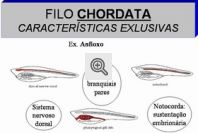 O filo cordata esta dividido em quatro sub-filos:Hemichordata; Urochordata; cephalochordata; euchordata. Os três primeiros subfilos correspondem aos cordados primitivos e, são considerados integrantes do grupo protochordata.Os euchordatos dividem-se em dois grupos:Agnatha e gnathostomata. Os agnatos apresentam uma única classe: cyclostomata. Os gnatostomatos apresentam duas super classes:Pisces:que são os peixes cartilaginosos e peixes ósseos. 
Tetrapoda: compreende as classes amphibra, repitilia, ave e mammalia.
Protocordados: constituido de um grupo de pequenos animais exclusivamente marinhos, são considerados um elo de ligação entre os invertebrados. Tem caracteristicas que permitem estabelecer diferenças entre eles e os eucordatos: 

Não apresentam crânio (acraniados); não tem encéfalo; são destituído de coluna vertebral.HemichordataSão marinhos, pouco conhecidos e parecidos com os cordados.
Os hemichordatos têm sistema nervoso dorsal e fendas branquiais na faringe.
A larva dos hemichordatos, chamada tonária, é semelhante a larva dos equinodermos.Urchordata:Representados pelas asídias, são marinhos, vivendo solitários ou em colônias e fixos as rochas.As ascídias são revestidas por uma térmica protetora formada por tunicina, substância semelhante a celulose.Os adultos possuem dois sifões: o sifão oral dá a entrada da água e o sifão cloacal ou exalante dá a saída aos resíduos, a água e aos gametas.O alimento (plancton) é revestido pelas fendas braquiais, encaminhado ao estômago e depois ao intestino, que termina por um ânus que se abre no átrio (cavidade em volta da faringe, que recolhe as fezes, os gametas e a água que atravessa as fendas branquiais)O coração está na região ventral e envia o sangue nos dois sentidos: no sentido as faringe onde o sangue é oxigenado nas fendas branquiais e no sentido das vísceras. A reprodução é hermafrodita, com fecundação externa, sua larva apresenta: tudo neural dorsal, fendas braquiais, notocorda, coração ventral e cauda, assim como os cordados. A larva das acídias é muito semelhante ao anfioso e à larva das lampréiais.CephalochordataSão representados pelo anfiosco, pequeno animal que lembra um peixe sem nadadeiras. São exclusivamente marinhos, quase transparentes, com 5 a 10 cm. Seu corpo tem a forma de uma lança de duas pontas.Possuem notocorda durante toda a vida, que serve apenas como ponto de apoio aos músculos.Suas fendas braquiais funcionam principalmente, como filtradores de alimentos. A água filtrada do plancton que é retido pela faringe e encaminhado ao intestino. A água filtrada do plancton atravessa as fendas braquiais e é recolhida numa cavidade , o átrio, que envolve a faringe.A hematose ocorre com a troca de CO por O. A cavidade atrial se comunica com o exterior pelo poro atrial. O alimento é digerido por secreções do fígado.A circulação é feita por um sistema aberto, sem um coração individualizado.O sistema nervos esta representado basicamente pelo tubo neural.Os sexos são separados e a gônadas liberam os gametas na cavidade atrial; depois os gametas são eliminados pelo poro atrial. A fecundação ocorre na água e o desenvolvimento é direto.Vertebrados 

São encontrados em todos os ambientes. A presença de espinha dorsal ;e a característica distintiva dos eucordados. Possuem esqueleto dotado de caixa craniana que envolve e protege o encéfalo. O esqueleto pode ser cartilaginoso ou ósseo, dependendo da espécie; a pele tem epiderme pluriestratificada; a circulação sanguínea é fechada, sempre com um coração dotado de duas ou mais cavidades; a excreção se efetua por rins.Existem herbívoros, carnívoros e onívoros. O tubo digestivo é completo, com língua, pâncreas, vesícula biliar, glândulas salivares e muitas vezes dentes.A respiração pode ser cutânea, branquial ou pulmonar.A excreção é feita por um par de rins, cada um com um grande número de unidades excretoras, que podem ser de três tipos: pronefros; mesonefros e metanefros. O tipo de excreta nitrogenada eliminado depende da disponibilidade de água do animal, podendo ser amônia, uréia ou ácido úrico.O sistema nervoso inclui um encéfalo desenvolvido, uma medula, dez ou doze pares de nervos cranianos e vários pares de nervos raquianos.São na maioria hermafroditas. A fecundação pode ser externa ou interna. Os animais com fecundação externa são ovilíparos, os com fecundação interna podem ser ovíparos: o embrião desenvolve-se dentro de um ovo fora do corpo da fêmea, nos ovovíparos o embrião desenvolve-se dentro de um ovo com casca no interior das fêmeas.Os vertebrados dividem-se em sete classes: agnatha, chodrichthyes, osteichtyes, amphibia, repitilia, aves e mamalia. Os chodrichtyes, osteichtyese os agnathas formam o grupo dos peixes, os demais formam o grupo dos tetrápodas.AgnathaRepresentam os vertebrados mais primitivos, tem dois representantes típicos: a lampreia e a feiticeira.Não tem mandíbulas; a caixa craniana e as vértebras são cartilaginosas; vivem em água doce ou salgada; tem o corpo alongado e cilíndrico; a boca dotada de dentes córneos; apresentam respiração branquial, possuindo de 6 a 14 braquiais; possuem 10 pares de nervos branquiais; as lampreias são diócais, com fecundação externa e desenvolvimento indireto; as feiticeiras são monóicas com fecundação externa e desenvolvimento direto; são animais parasitas; o coração é formado por duas cavidades e a circulação é simples e venosa.ChondrichtyesSão representados pelos tubarões, arraias e quimeras, são todos marinhos. São utilizados na produção de óleos e bolsas e calçados. As arrais podem ser venenosas, e podem produzir fortes descargas elétricas.Possuem nadareiras pares e impares. A epiderme é estratificada com glândulas mucosas e escamas de origem mista; o esqueleto é cartilaginoso; a boca é ventral, com uma fileira de dentes pontiagudos e mandíbulas; o instestino termina numa cloaca; possuem cinco a sete pares de brânquias; o sistema circulatório, urinário, o sistema nervoso e os orgãos sensoriais tem duas narinas com bolsas olfativas; a fecundação geralmente é interna e as nadadeiras do macho são modificadas, formando órgãos copuladores; a maioria das espécies são ovíparas ou ovovivíparas; tem o desenvolvimento direto sem formação de larvas.Osteichthyes:Forma a classe dos peixes mais conhecidos e também mais numerosa. A epiderme é estratificada, com glândulas mucosas e escamas dérmicas; o esqueleto é ósseo; a boca é terminal; o intestino não tem válvula espiral, possuindo pâncreas e terminando num ânus, em vez de cloaca; há 4 pares de branquias; possuem um órgão chamado bexiga natatória ligada a faringe e cheia de gás; o sistema circulatório, urinário e nervoso, assim como os órgãos dos sentidos são semelhantes ao dos condrictes; geralmente a fecundação; tem a fecundação e o desenvolvimento embrionários são externos.